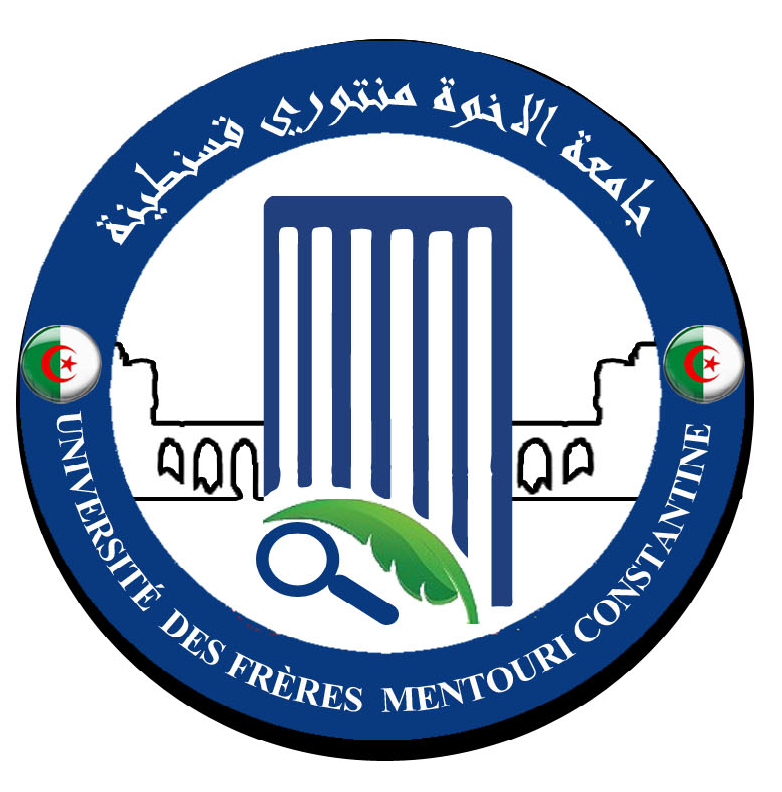 رقم:     173  /2018اجتماع مجلس التنسيق للكلية الموسع يوم الثلاثاء 17أفريل  2018 محضر رقم 31في السابع عشر من شهر أفريل سنة ألفين وثمانية عشر في الساعة 11 صباحا اجتمع مجلس التنسيق للكلية  برئاسة عميد الكلية و بحضور السادة:الطاقم الإداريدهيمات العيد                    عميد الكلية فارس خلاف                    الأمين العام للكلية عربات دلال                     مساعدة رئيس الميكروبيولوجيا للبيداغوجيامرايحية جمال                  نائب العميد المكلف بالبيداغوجيا و المسائل المرتبطة بشؤون الطلبة باقة مبارك                      رئيس قسم البيولوجيا و علم البيئة النباتيةمداسي إبراهيم                 رئيس قسم بيولوجيا الحيوان بليل ايناس                     مساعدة  رئيس قسم البيولوجيا التطبيقية للبيداغوجيانوادري الطاهر                مساعد رئيس قسم الكيمياء الحيوية و البيولوجيا الخلوية و الجزيئية للبيداغوجيا علاطو جمال                   رئيس المجلس العلمي للكليةبولحروف عبد الرحمان      مسؤول فريق ميدان التكوين لعلوم الطبيعة و الحياة الغائبون روابح عبد القادر               نائب العميد المكلف بالدراسات ما بعد التدرج والبحث العلمي و العلاقات الخارجية ( بعذر )جدول الأعمال  التظاهرات العلمية و البيداغوجية لشهر افريلالدراسات ما بعد التدرج  و البحث العلمي و العلاقات الخارجية فريق ميدان التكوينمتفرقات التظاهرات البيداغوجية و العلمية لشهر افريل 2018   ذكر عميد الكلية رؤساء الأقسام بالنشاطات العلمية و البيداغوجية التي سوف تنجز بمناسبة شهر افريل  و فق البرنامج المسطر ، و عليه فانه سوف يتم تنشيط يومين دراسيين 18 و 19 افريل 2018 و من تنظيم مصلحة الجذع المشترك و يؤطرها مسؤول المصلحة و ممثلي طلبة الجذع المشترك لعلوم الطبيعة و الحياة وكذا ممثلي النوادي العلمية بالكلية وفق ما يلي :حث عميد الكلية رؤساء الأقسام بالمساهمة و المشاركة الفاعلة و التحضير لما تبقى من نشاطات علمية و بيداغوجية في هذه التظاهرات الدراسات ما بعد التدرج و البحث العلمي و العلاقات الخارجية ذكر كل من عميد الكلية  و رئيس المجلس العلمي للكلية رؤساء الأقسام بما جاء في مجلس الجامعة الموسع لرؤساء المجالس العلمية للكليات  الذي انعقد صبيحة اليوم الثلاثاء 17 افريل 2018 على الساعة 8 و النصف صباحا بالطابق 14 من البرج الإداري و الذي ناقش ودرس  القرارات والنصوص التطبيقية المتعلقة بما يلي :	*- التأهيل الجامعي	*- مناقشة أطروحة الدكتوراه ( دكتوراه العلوم ، دكتوراه LMD  ))	*-  التعليمة رقم 02 المتعلقة بإجراءات قبول و تسيير البحث التكويني الجامعي (PRFU ) Lancement de la session de soumission des nouveaux projet de recherche formation universitaire au titre de l’année 2018/2019فريق ميدان التكوين  لعلوم الطبيعة و الحياة ذكر كل من عميد الكلية و مسؤول فريق ميدان التكوين بأنه سيعقد اجتماع في اقرب وقت لتطبيق النصوص  و القرارات الوزارية المتعلقة بالجانب البيداغوجي و العلمي في حضور:رؤساء الأقسام و مساعديهممسئولي الفرو ع و الاختصاصرؤساء اللجان  العلمية للأقسام 4-  متفرقات ذكر عميد الكلية رؤساء الأقسام بما يلي :مذكرة مصلحيه  رقم 10/2018الصادرة في 15 افريل عن الأمانة العامة لجامعة الإخوة منتوري  قسنطينة 1المتعلقة بتجديد الأعضاء المنتخبون لمجلس الإدارة لممثلين منتخبين عن الأساتذة المساعدين الإعلان  رقم 677/2018الصادرة في 15 افريل مصلحة المستخدمين الإداريين  التقنيين و أعوان المصالح للمدرية الفرعية للمستخدمين و التكوين  لجامعة الإخوة منتوري قسنطينة 1 المتعلقة بتنظيم انتخابات لعضوية مجلس إدارة الجامعة في حدود عضوين ممثلين أغلق المحضر على الساعة30 12h و رفعت الجلسةقسنطينة يوم 17 افريل 2018             عميد الكليةنسخة إلى السادة:- رئيس الجامعة- الأمين العام للجامعة - نائب رئيس الجامعة المكلف بالتكوين العالي في الطورين الأول و الثاني و التكوين المتواصل و الشهادات و كذا التكوين العالي في التدرج- نائبة رئيس الجامعة المكلفة بالعلاقات الخارجية و التعاون و التنشيط و التظاهرات العلمية- نائب رئيس الجامعة المكلف بالتكوين العالي في الطور الثالث و التأهيل الجامعي  و البحث العلمي  و التكوين العالي فيما بعد التدرج - نواب  عميد الكلية  و الأمين العام للكلية و رئيس المجلس العلمي للكلية- مسئول فريق ميدان التكوين - رؤساء الأقسام و مسئول الجذع المشترك لعلوم الطبيعة و الحياة- الأرشيفاليومالفترةالتوقيتالنشاطالمدةالمؤطرالمكاناليوم الأولالفترة الصباحيةمن10 سا إلى 11سا 30د - الكلمة الافتتاحية للسيد عميد الكلية الأستاذ الدكتور  دهيمات العيد90دعميد الكلية:قاعة المحاضراتاليوم الأولالفترة الصباحيةمن10 سا إلى 11سا 30د- مداخلة بعنوان:جوانب من شخصية العلامة عبد الحميد بن باديسالأستاذ الدكتور حسن خليفة90دأستاذ مختص:قاعة المحاضراتاليوم الأولالفترة الصباحيةمن10 سا إلى 11سا 30د- مداخلة بعنوان:البيئة بين الواقع والتحدياتالدكتور بارزي كمال الدين90دأستاذ مختص:قاعة المحاضراتاليوم الأولالفترة الصباحيةمن11 سا30د إلى 12سامنبر حر من تنظيم الطلبة  حول مداخلة :البيئة بين الواقع والتحديات30دممثلي الطلبةقاعة المحاضراتاليوم الأولالفترة المسائيةمن13 سا إلى 15ساعروض فيديو متبوعة بورشات تطبيقيةحول :السلوك البيئي وأثره على حماية المحيط02ساممثلي الطلبة والنوادياليوم الأولالفترة المسائيةمن13 سا إلى 15ساعروض فيديو متبوعة بورشات تطبيقيةحول :السلوك البيئي وأثره على حماية المحيط02ساممثلي الطلبة والنواديقاعة العروض السمعي البصرياليوم الأولالفترة المسائيةمن13 سا إلى 15ساعروض فيديو متبوعة بورشات تطبيقيةحول :السلوك البيئي وأثره على حماية المحيط02ساممثلي الطلبة والنوادياليوم الأولالفترة المسائيةمن13 سا إلى 15ساعروض فيديو متبوعة بورشات تطبيقيةحول :السلوك البيئي وأثره على حماية المحيط02ساممثلي الطلبة والنوادياليوم الأولالفترة المسائيةمن13 سا إلى 15ساعروض فيديو متبوعة بورشات تطبيقيةحول :السلوك البيئي وأثره على حماية المحيط02ساممثلي الطلبة والنوادياليوم الثانيالفترة الصباحيةمن09 سا إلى 13ساحملة تحسيسية حول واجب نظافة المحيط04ساممثلي الطلبة والنواديمحيط مبنى علوم الطبيعة والحياة